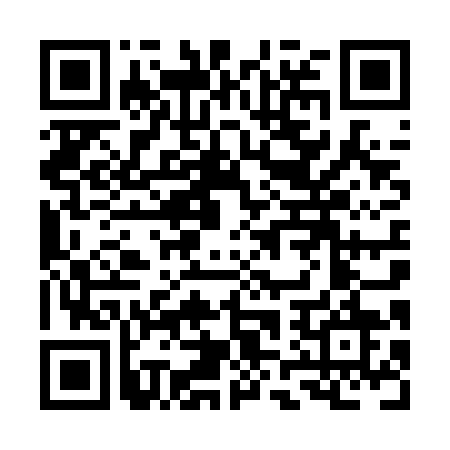 Prayer times for Saint-Roch-de-Mekinac, Quebec, CanadaMon 1 Jul 2024 - Wed 31 Jul 2024High Latitude Method: Angle Based RulePrayer Calculation Method: Islamic Society of North AmericaAsar Calculation Method: HanafiPrayer times provided by https://www.salahtimes.comDateDayFajrSunriseDhuhrAsrMaghribIsha1Mon2:585:0112:556:218:4910:522Tue2:595:0212:556:218:4810:523Wed2:595:0312:556:218:4810:524Thu2:595:0312:566:218:4810:525Fri3:005:0412:566:208:4710:516Sat3:025:0512:566:208:4710:507Sun3:035:0512:566:208:4710:498Mon3:045:0612:566:208:4610:489Tue3:065:0712:566:208:4510:4610Wed3:075:0812:576:198:4510:4511Thu3:095:0912:576:198:4410:4412Fri3:105:1012:576:198:4410:4313Sat3:125:1112:576:198:4310:4114Sun3:145:1212:576:188:4210:4015Mon3:155:1312:576:188:4110:3816Tue3:175:1412:576:178:4010:3717Wed3:195:1512:576:178:4010:3518Thu3:205:1612:576:168:3910:3319Fri3:225:1712:576:168:3810:3220Sat3:245:1812:586:158:3710:3021Sun3:265:1912:586:158:3610:2822Mon3:285:2012:586:148:3510:2723Tue3:295:2112:586:148:3410:2524Wed3:315:2212:586:138:3210:2325Thu3:335:2312:586:128:3110:2126Fri3:355:2512:586:128:3010:1927Sat3:375:2612:586:118:2910:1728Sun3:395:2712:586:108:2810:1529Mon3:415:2812:586:098:2610:1330Tue3:435:2912:576:098:2510:1131Wed3:455:3112:576:088:2410:09